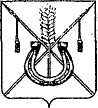 АДМИНИСТРАЦИЯ КОРЕНОВСКОГО ГОРОДСКОГО ПОСЕЛЕНИЯКОРЕНОВСКОГО РАЙОНАПОСТАНОВЛЕНИЕот 28.08.2019   		                                                  			  № 871г. КореновскО внесении изменения в постановление администрацииКореновского городского поселения Кореновского районаот 07 декабря 2018 года № 1571 «О создании Общественнойкомиссии по осуществлению контроля и координацииреализации мероприятий для участия во Всероссийском конкурсе лучших проектов создания комфортной городской средыКореновского городского поселения Кореновского района»В связи с кадровыми изменениями и перераспределением функциональных обязанностей в администрации Кореновского городского поселения Кореновского района, администрация Кореновского городского поселения Кореновского района п о с т а н о в л я е т:1. Внести в постановление администрации Кореновского                         городского поселения Кореновского района от 07 декабря 2018 года № 1571 «О создании Общественной комиссии по осуществлению контроля и координации реализации мероприятий для участия во Всероссийском конкурсе лучших проектов создания комфортной городской среды Кореновского городского поселения Кореновского района» изменение:1.1. Приложение № 1 к постановлению изложить в новой редакции (прилагается).2. Общему отделу администрации Кореновского городского                     поселения Кореновского района (Питиримова) обеспечить размещение настоящего постановления на официальном сайте администрации Кореновского городского поселения Кореновского района в информационно-телекоммуникационной сети «Интернет». 3. Постановление вступает в силу со дня его подписания.ГлаваКореновского городского поселенияКореновского района 						                     М.О. ШутылевСОСТАВОбщественной комиссии по осуществлению контроля и координации реализации мероприятий для участия во Всероссийском конкурсе лучших проектов создания комфортной городской среды Кореновского городского поселения Кореновского района»Начальник отделажилищно-коммунального хозяйства,благоустройства и транспорта администрации 	Кореновскогогородского поселения Кореновскогорайона	                                                                                         А.Г. СолошенкоПРИЛОЖЕНИЕ к постановлению администрацииКореновского городского поселенияКореновского районаот 28.08.2019 № 871«ПРИЛОЖЕНИЕ № 1УТВЕРЖДЕНпостановлением администрацииКореновского городского поселенияКореновского районаот 07.12.2018 № 1571ЧепурнойСергей Гавриловичзаместитель главы Кореновского городского поселения Кореновского района, начальник отдела по гражданской обороне и чрезвычайным ситуациям, председатель комиссии; СолошенкоАлександр Геннадьевичначальник отдела жилищно-коммунального хозяйства, благоустройства и транспорта администрации Кореновского городского поселения Кореновского района, заместитель председателя комиссии;ШамрайТатьяна Викторовнаглавный специалист отдела жилищно-коммунального хозяйства, благоустройства и транспорта администрации Кореновского городского поселения Кореновского района, секретарь комиссии; Члены комиссии:Члены комиссии:АксеноваАнтонина Александровнапредседатель Краснодарского регионального отделения комитета солдатских матерей России (по согласованию);АладинВладимирИвановичзаместитель главы муниципального образования Кореновский район;БашмаковДаниэль Маратовичсопредседатель регионального штаба Общероссийского народного фронта в Краснодарском крае, председатель краснодарского краевого отделения Общероссийской общественной организации малого и среднего предпринимательства «Опора России» (по согласованию);БережнаяМарияВикторовнапредседатель правления ветеранской организации «ДСУ-92» (по согласованию);ГридневаЕленаВладимировнапредседатель Совета территориального общественного самоуправления ТОС № 23 «Восточный»;ГребешоваНадежда Ивановнапенсионер (по согласованию);ЗадорожныйМаксим Дмитриевичдепутат Совета Кореновского городского поселения Кореновского района;КазначееваЛюдмилаАнатольевнаиндивидуальный предприниматель (по согласованию);КучеренкоДарьяНиколаевначлен Кореновской районной организации Краснодарской краевой организации Общероссийской общественной организации «Всероссийское общество инвалидов» (по согласованию);ЛилаЮлия Николаевнаначальник отдела архитектуры и градостроительства администрации Кореновского городского поселения Кореновского района; МилославскаяМарина Григорьевнаначальник отдела архитектуры и градостроительства администрации муниципального образования Кореновский район (по согласованию);ОксамитнаяНинаЕмельяновначлен клубного любительского объединения «Надежда» (клуб людей с ограниченными возможностями) Кореновского городского поселения Кореновского района (по согласованию);ПшонкинаЕкатерина Александровнаначальник отдела строительства администрации Кореновского городского поселения Кореновского района;СбитневВячеславЛеонидовичдепутат Законодательного Собрания Краснодарского края 6-го созыва (по согласованию).